Bonnie  AngelP. O. Box 697       Epworth, GA 305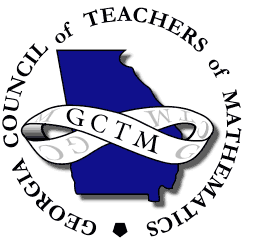 